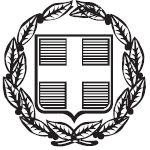 ΕΛΛΗΝΙΚΗ ΔΗΜΟΚΡΑΤΙΑΔΗΜΟΣ ΦΙΛΟΘΕΗΣ-ΨΥΧΙΚΟΥΑ Ι Τ  Η  Σ  Η   Γ Ι Α   Ο Ι Κ Ο Ν Ο Μ Ι Κ Η    Ε Ν Ι Σ Χ Υ Σ Η  Επώνυμο: ……………………………………………….                             Παρακαλώ όπως εξετάσετε την αίτησή μουΌνομα: ……………………………………………………                            για ένταξη στο πρόγραμμα οικονομικής ενίσχυσης‘Όνομα Πατρός: ………………………………………                            των οικονομικά  αδυνάτων κατοίκων  A.Δ.T.: …………………………………………………….                             του Δήμου Φιλοθέης-Ψυχικού, για τα Χριστούγεννα του 2021Διεύθυνση κατοικίας.: ………………………………                          Υποβάλλω συνημμένα τα παρακάτω δικαιολογητικά.Τηλέφωνο: ………………………………………………Τ.Κ.: …………………………………………………………                             Email: ……………………………………………………..                                  ΣΥΓΚΑΤΑΘΕΣΗ ΓΙΑ ΤΗΝ ΔΙΑΧΕΙΡΙΣΗ                                                                                                                                ΠΡΟΣΩΠΙΚΩΝ  ΔΕΔΟΜΕΝΩΝ:          ΔΙΑΦΩΝΩ:          ΣΥΜΦΩΝΩ:                                                                                                                                    Ημερομηνία: ………………………….                                                                                                                                                            O/Η  Αιτών/ούσα   ΕΠΙΣΥΝΑΠΤΟΜΕΝΑ   ΔΙΚΑΙΟΛΟΓΗΤΙΚΑΑ. Δικαιούχοι (πρώην ΚΕΑ) Ελάχιστο Εγγυημένο ΕισόδημαΑντίγραφο τελευταίας εγκριτικής αίτησης στο ΚΕΑ σε ισχύΑντίγραφο Αστυνομικής Ταυτότητας ή Διαβατηρίου με άδεια παραμονής σε ισχύΑριθμό λογαριασμού (ΙΒΑΝ) του αιτούντα με Υπεύθυνη ΔήλωσηΛογαρ/σμό ΔΕΚΟ(τελευταίου 4μήνου) ή κινητής τηλεφωνίας ή μισθωτήριο συμβόλαιο κατοικίαςΒ. Λοιποί δικαιούχοιΑίτηση δικαιούχου ή εξουσιοδοτημένου προσώπουΑντίγραφο Αστυνομικής Ταυτότητας ή Διαβατηρίου με άδεια παραμονής σε ισχύΦορολογική Δήλωση  Ε1 και Εκκαθαριστικό Εφορίας Σε περίπτωση φιλοξενίας, Εκκαθαριστικό Εφορίας & αντίγραφο Ε1 του τελευταίουφορολογικού έτους  όλων   των συνοικούντων ενήλικων μελών Πιστοποιητικό οικογενειακής κατάστασης ( τελευταίου εξαμήνου )Λογαριασμό ΔΕΚΟ(τελευταίου 4μήνου) ή κινητής τηλεφωνίας ή μισθωτήριο συμβόλαιο κατοικίας   Πρόσφατη βεβαίωση ανεργίας από ΟΑΕΔ (εάν υπάρχει)Αριθμός Τραπεζικού Λογαριασμού IBAΝ του αιτούντα με Υπεύθυνη Δήλωση.Γνωστοποίηση αποτελέσματος αναπηρίας 67 % άνω σε ισχύ Σε περίπτωση μονογονεϊκής οικογένειας απόφαση διαζυγίου ή αίτηση διαζυγίου ή οποιοδήποτε              αποδεικτικό έγγραφο περί διάστασης ή απόφαση προσωρινής επιμέλειαςΠΡΟΣ:  ΔΙΕΥΘΥΝΣΗ ΚΟΙΝΩΝΙΚΗΣ ΠΡΟΣΤΑΣΙΑΣ,ΠΑΙΔΕΙΑΣ, ΠΟΛΙΤΙΣΜΟΥ & ΑΘΛΗΤΙΣΜΟΥ  